														Version 1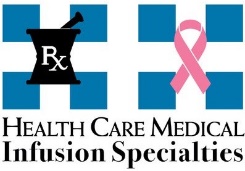 625 S Pear Orchard Ridgeland, MS 39157Phone: 769-233-8484 Fax: 769-233-8051625 S Pear Orchard Ridgeland, MS 39157Phone: 769-233-8484 Fax: 769-233-8051IVIG/ SCIGEnrollment FormIVIG/ SCIGEnrollment FormIVIG/ SCIGEnrollment FormPatient InformationPatient InformationPatient InformationPrescriber InformationPrescriber InformationPrescriber InformationPrescriber InformationPatient Name: ______________________________________Patient Name: ______________________________________Patient Name: ______________________________________Prescriber Name: ________________________________________Prescriber Name: ________________________________________Prescriber Name: ________________________________________Prescriber Name: ________________________________________Address: __________________________________________Address: __________________________________________Address: __________________________________________NPI:  __________________________________________________NPI:  __________________________________________________NPI:  __________________________________________________NPI:  __________________________________________________City, State, Zip: _____________________________________ City, State, Zip: _____________________________________ City, State, Zip: _____________________________________ Address: _______________________________________________Address: _______________________________________________Address: _______________________________________________Address: _______________________________________________Cell Phone: _____________   Home Phone: ______________Cell Phone: _____________   Home Phone: ______________Cell Phone: _____________   Home Phone: ______________City, State, Zip: __________________________________________City, State, Zip: __________________________________________City, State, Zip: __________________________________________City, State, Zip: __________________________________________Gender:  Male  Female    Last 4 of SSN: ______________Gender:  Male  Female    Last 4 of SSN: ______________Gender:  Male  Female    Last 4 of SSN: ______________Phone: ______________________ Fax: ______________________Phone: ______________________ Fax: ______________________Phone: ______________________ Fax: ______________________Phone: ______________________ Fax: ______________________DOB: _____________  Primary Language: _______________ DOB: _____________  Primary Language: _______________ DOB: _____________  Primary Language: _______________ Contact Person: _________________  Contact Person: _________________  Contact Person: _________________  Contact Person: _________________  Insurance Information (Please fax a copy of patient’s card including front and back)Insurance Information (Please fax a copy of patient’s card including front and back)Insurance Information (Please fax a copy of patient’s card including front and back)Insurance Information (Please fax a copy of patient’s card including front and back)Insurance Information (Please fax a copy of patient’s card including front and back)Insurance Information (Please fax a copy of patient’s card including front and back)Insurance Information (Please fax a copy of patient’s card including front and back)Medical Information (Please attach clinical notes)Medical Information (Please attach clinical notes)Medical Information (Please attach clinical notes)Medical Information (Please attach clinical notes)Medical Information (Please attach clinical notes)Medical Information (Please attach clinical notes)Medical Information (Please attach clinical notes) _________________________________   _________________________________   _________________________________  Allergies: _______________________________________________Allergies: _______________________________________________Allergies: _______________________________________________Allergies: _______________________________________________ _________________________________   _________________________________   _________________________________  Therapy:  New  Reauthorization  Restart   Therapy:  New  Reauthorization  Restart   Therapy:  New  Reauthorization  Restart   Therapy:  New  Reauthorization  Restart   Patient’s Weight: ________ lb  Height:_______ inPatient’s Weight: ________ lb  Height:_______ inPatient’s Weight: ________ lb  Height:_______ inRequested Start Date: ____________________________________Requested Start Date: ____________________________________Requested Start Date: ____________________________________Requested Start Date: ____________________________________Prescription InformationPrescription InformationPrescription InformationMedicationDose/ StrengthDose/ StrengthDirectionsDirectionsQuantityRefills Hizentra _________ gm Convert dose from previous IVIG dose  _________ gm Convert dose from previous IVIG dose  Infuse SQ every week Infuse SQ every other week Infuse SQ _____________________ Infuse SQ every week Infuse SQ every other week Infuse SQ _____________________ 4 week supply12 IVIG product not specified IVIG Gammagard IVIG Gamunex IVIG Privigen 400 mg/kg 600 mg/kg _________ mg/kg _________ gm 400 mg/kg 600 mg/kg _________ mg/kg _________ gm Infuse IV every 4 weeks    Infuse IV ______________________    Infuse IV every 4 weeks    Infuse IV ______________________    4 week supply12 NS 1000ml ____________ ____________One time bolus after IVIG infusionOne time bolus after IVIG infusion 4 week supply12 Premedicate with Benadryl 50mg po and Tylenol 650mg po 30 minutes prior to each dose. Premedicate with Benadryl 50mg po and Tylenol 650mg po 30 minutes prior to each dose. Premedicate with Benadryl 50mg po and Tylenol 650mg po 30 minutes prior to each dose. Premedicate with Benadryl 50mg po and Tylenol 650mg po 30 minutes prior to each dose. Premedicate with Benadryl 50mg po and Tylenol 650mg po 30 minutes prior to each dose. Premedicate with Benadryl 50mg po and Tylenol 650mg po 30 minutes prior to each dose. Premedicate with Benadryl 50mg po and Tylenol 650mg po 30 minutes prior to each dose.Infuse at a rate recommended per manufacturers suggested rate as tolerated.Infuse at a rate recommended per manufacturers suggested rate as tolerated.Infuse at a rate recommended per manufacturers suggested rate as tolerated.Infuse at a rate recommended per manufacturers suggested rate as tolerated.Infuse at a rate recommended per manufacturers suggested rate as tolerated.Infuse at a rate recommended per manufacturers suggested rate as tolerated.Infuse at a rate recommended per manufacturers suggested rate as tolerated.For IVIG infusions, check vital signs prior to the beginning of the infusion, then every 15 minutes x 2, then every 30 minutes x 2, then every hour until infusion is complete.  Check vital signs 30 minutes after completion of infusion.For IVIG infusions, check vital signs prior to the beginning of the infusion, then every 15 minutes x 2, then every 30 minutes x 2, then every hour until infusion is complete.  Check vital signs 30 minutes after completion of infusion.For IVIG infusions, check vital signs prior to the beginning of the infusion, then every 15 minutes x 2, then every 30 minutes x 2, then every hour until infusion is complete.  Check vital signs 30 minutes after completion of infusion.For IVIG infusions, check vital signs prior to the beginning of the infusion, then every 15 minutes x 2, then every 30 minutes x 2, then every hour until infusion is complete.  Check vital signs 30 minutes after completion of infusion.For IVIG infusions, check vital signs prior to the beginning of the infusion, then every 15 minutes x 2, then every 30 minutes x 2, then every hour until infusion is complete.  Check vital signs 30 minutes after completion of infusion.For IVIG infusions, check vital signs prior to the beginning of the infusion, then every 15 minutes x 2, then every 30 minutes x 2, then every hour until infusion is complete.  Check vital signs 30 minutes after completion of infusion.For IVIG infusions, check vital signs prior to the beginning of the infusion, then every 15 minutes x 2, then every 30 minutes x 2, then every hour until infusion is complete.  Check vital signs 30 minutes after completion of infusion.Call physician immediately if any reaction occurs.  PRN anaphylactic reaction: Stop infusion and call 911.  Administer Epinephrine 0.3mg SC or IM, may repeat if needed.  Administer Diphenhydramine 50 mg IV or IM.Call physician immediately if any reaction occurs.  PRN anaphylactic reaction: Stop infusion and call 911.  Administer Epinephrine 0.3mg SC or IM, may repeat if needed.  Administer Diphenhydramine 50 mg IV or IM.Call physician immediately if any reaction occurs.  PRN anaphylactic reaction: Stop infusion and call 911.  Administer Epinephrine 0.3mg SC or IM, may repeat if needed.  Administer Diphenhydramine 50 mg IV or IM.Call physician immediately if any reaction occurs.  PRN anaphylactic reaction: Stop infusion and call 911.  Administer Epinephrine 0.3mg SC or IM, may repeat if needed.  Administer Diphenhydramine 50 mg IV or IM.Call physician immediately if any reaction occurs.  PRN anaphylactic reaction: Stop infusion and call 911.  Administer Epinephrine 0.3mg SC or IM, may repeat if needed.  Administer Diphenhydramine 50 mg IV or IM.Call physician immediately if any reaction occurs.  PRN anaphylactic reaction: Stop infusion and call 911.  Administer Epinephrine 0.3mg SC or IM, may repeat if needed.  Administer Diphenhydramine 50 mg IV or IM.Call physician immediately if any reaction occurs.  PRN anaphylactic reaction: Stop infusion and call 911.  Administer Epinephrine 0.3mg SC or IM, may repeat if needed.  Administer Diphenhydramine 50 mg IV or IM. Lab Orders:    IgG trough prior to 3rd dose; IgG trough, CBC w diff and CMP every 6 months Lab Orders: ________________________________________________________________*  Please fax lab results to Health Care Medical Infusion Specialties at 769-233-8051 Lab Orders:    IgG trough prior to 3rd dose; IgG trough, CBC w diff and CMP every 6 months Lab Orders: ________________________________________________________________*  Please fax lab results to Health Care Medical Infusion Specialties at 769-233-8051 Lab Orders:    IgG trough prior to 3rd dose; IgG trough, CBC w diff and CMP every 6 months Lab Orders: ________________________________________________________________*  Please fax lab results to Health Care Medical Infusion Specialties at 769-233-8051 Lab Orders:    IgG trough prior to 3rd dose; IgG trough, CBC w diff and CMP every 6 months Lab Orders: ________________________________________________________________*  Please fax lab results to Health Care Medical Infusion Specialties at 769-233-8051 Lab Orders:    IgG trough prior to 3rd dose; IgG trough, CBC w diff and CMP every 6 months Lab Orders: ________________________________________________________________*  Please fax lab results to Health Care Medical Infusion Specialties at 769-233-8051 Lab Orders:    IgG trough prior to 3rd dose; IgG trough, CBC w diff and CMP every 6 months Lab Orders: ________________________________________________________________*  Please fax lab results to Health Care Medical Infusion Specialties at 769-233-8051 Lab Orders:    IgG trough prior to 3rd dose; IgG trough, CBC w diff and CMP every 6 months Lab Orders: ________________________________________________________________*  Please fax lab results to Health Care Medical Infusion Specialties at 769-233-8051Prescriber’s Signature: X_________________________________ X__________________________________                                        Product Substitution Permitted                                  Date    Dispense as Written                                                     Date     Prescriber’s Signature: X_________________________________ X__________________________________                                        Product Substitution Permitted                                  Date    Dispense as Written                                                     Date     Prescriber’s Signature: X_________________________________ X__________________________________                                        Product Substitution Permitted                                  Date    Dispense as Written                                                     Date     Prescriber’s Signature: X_________________________________ X__________________________________                                        Product Substitution Permitted                                  Date    Dispense as Written                                                     Date     Prescriber’s Signature: X_________________________________ X__________________________________                                        Product Substitution Permitted                                  Date    Dispense as Written                                                     Date     Prescriber’s Signature: X_________________________________ X__________________________________                                        Product Substitution Permitted                                  Date    Dispense as Written                                                     Date     Prescriber’s Signature: X_________________________________ X__________________________________                                        Product Substitution Permitted                                  Date    Dispense as Written                                                     Date     CONFIDENTIALY STATEMENT: This communication and any attachments is intended for the use of the designated recipients named above and may contain information that is privileged, confidential, and exempt from disclosure under applicable law if the reader of this communication is not the intended recipient or the employee or agent responsible for delivery of the communication, you are hereby notified that any dissemination, distribution, or copying of the communication is strictly prohibited.  If you have received this communication in error, please destroy all copies of this communication and notify the sender immediately by telephone.CONFIDENTIALY STATEMENT: This communication and any attachments is intended for the use of the designated recipients named above and may contain information that is privileged, confidential, and exempt from disclosure under applicable law if the reader of this communication is not the intended recipient or the employee or agent responsible for delivery of the communication, you are hereby notified that any dissemination, distribution, or copying of the communication is strictly prohibited.  If you have received this communication in error, please destroy all copies of this communication and notify the sender immediately by telephone.CONFIDENTIALY STATEMENT: This communication and any attachments is intended for the use of the designated recipients named above and may contain information that is privileged, confidential, and exempt from disclosure under applicable law if the reader of this communication is not the intended recipient or the employee or agent responsible for delivery of the communication, you are hereby notified that any dissemination, distribution, or copying of the communication is strictly prohibited.  If you have received this communication in error, please destroy all copies of this communication and notify the sender immediately by telephone.CONFIDENTIALY STATEMENT: This communication and any attachments is intended for the use of the designated recipients named above and may contain information that is privileged, confidential, and exempt from disclosure under applicable law if the reader of this communication is not the intended recipient or the employee or agent responsible for delivery of the communication, you are hereby notified that any dissemination, distribution, or copying of the communication is strictly prohibited.  If you have received this communication in error, please destroy all copies of this communication and notify the sender immediately by telephone.CONFIDENTIALY STATEMENT: This communication and any attachments is intended for the use of the designated recipients named above and may contain information that is privileged, confidential, and exempt from disclosure under applicable law if the reader of this communication is not the intended recipient or the employee or agent responsible for delivery of the communication, you are hereby notified that any dissemination, distribution, or copying of the communication is strictly prohibited.  If you have received this communication in error, please destroy all copies of this communication and notify the sender immediately by telephone.CONFIDENTIALY STATEMENT: This communication and any attachments is intended for the use of the designated recipients named above and may contain information that is privileged, confidential, and exempt from disclosure under applicable law if the reader of this communication is not the intended recipient or the employee or agent responsible for delivery of the communication, you are hereby notified that any dissemination, distribution, or copying of the communication is strictly prohibited.  If you have received this communication in error, please destroy all copies of this communication and notify the sender immediately by telephone.CONFIDENTIALY STATEMENT: This communication and any attachments is intended for the use of the designated recipients named above and may contain information that is privileged, confidential, and exempt from disclosure under applicable law if the reader of this communication is not the intended recipient or the employee or agent responsible for delivery of the communication, you are hereby notified that any dissemination, distribution, or copying of the communication is strictly prohibited.  If you have received this communication in error, please destroy all copies of this communication and notify the sender immediately by telephone.